SUBJECT: SCHOLARSHIPS
Republic of Austria Scholarships for International Students in Austria, 2016
Provided by: Scholarship Foundation of the Republic of Austria
Courses: Open to pursue research on diploma or master thesis or dissertation
Eligible Students: Open for International Students
Application Deadline March 1, 2016
Apply Now

Master’s Scholarships for International Students at University of Laval in Canada, 2016
Provided by: University of Laval, Canada
Courses: Master’s Programme [MS]
Eligible Students: Africa or European Country (other than France)
Application Deadline January 15th, 2016 and March 15th, 2016
Apply Now

Ampere Scholarships of Excellence at ENS de Lyon in France, 2016-2017 
Provided by: The ENS de Lyon, France
Courses: Masters Degree Program Subjects: Exact Sciences, the Arts, and Human and Social Sciences
Eligible Students: International Students
Application Deadline January 16th 2016
Apply Now
Tags: 2016, 2017, arts, France, International, Master's, scholarships, Social Sciences

Karolinska Institute Online Course On Introduction to Global Health
Provided by: Karolinska Institute and edX
Courses: Online Course Subjects: Global Health
Eligible Students: Worldwide Students
Application Deadline Course starts March 31, 2016
Apply Now
Tags: 2016, Public Health, University MOOC

NeuroCure PhD Fellowships for German and International Students, 2016 
Provided by: NeuroCure Cluster of Excellence, Charité – University Medicine Berlin (Germany)
Courses: PhD Programme (IPP)
Eligible Students: German and International Scientists
Application Deadline January 10, 2016
Apply Now
Tags: 2016, Fellowships, Germany, International, PhD

IFS Individual Research Grants for Citizens of Developing Countries, 2016 
Provided by: International Foundation for Science (IFS)
Courses: Research Programme
Eligible Students: Developing Countries (Afghanistan, Angola, Bangladesh, Benin, Belize, Bhutan, Bolivia, Burkina Faso, Burundi, Cambodia, Cameroon, Cape Verde, Central African Rep., Chad, Comoros, Congo, Dem. Rep., Congo, Rep., Ivory Coast, Djibouti, Egypt, Arab Rep., El Salvador, Eritrea, Ethiopia, Fiji, Gambia, The Ghana, Guatemala, Guinea, Guinea-Bissau, Guyana, Haiti, Honduras, Kenya, Kiribati, Korea, DPR, Lao PDR, Lesotho, Liberia, Madagascar, Malawi, Mali, Marshall Islands, Mauritania, Micronesia, Fed.Sts., Mongolia, Morocco, Mozambique, Myanmar, Nepal, Nicaragua, Niger, Nigeria, Pakistan, Papua New Guinea, Paraguay, Philippines, Rwanda, Samoa, São Tomé and Principe, Senegal, Sierra Leone, Solomon Islands, Somalia, South Sudan, Sri Lanka, Sudan, Swaziland, Syrian Arab Rep., Tanzania, Timor-Leste, Tonga, Togo, Tunisia, Uganda, Vanuatu, Vietnam, West Bank and Gaza, Yemen, Rep., Zambia and Zimbabwe)
Application Deadline 31st December, 2015
Apply Now
Tags: 2016, developing countries, research

French Embassy Scholarship Programmes for South African and Lesotho Students, 2016-2017
Provided by: The Embassy of France
Courses: Master Degree Program Subjects: All academic fields
Eligible Students: Open for South African and Lesotho Students
Application Deadline 21st March, 2016
Apply Now
Tags: 2016, 2017, France, Government, Humanities, Lesotho, Master's, November Week 4, PhD, Scholarship, SOUTH AFRICA

National Film & Television School Online Course On Animation
Provided by: National Film & Television School
Courses: Online Course Subjects: Animation
Eligible Students: Worldwide Students
Application Deadline Course starts on January 4, 2016
Apply Now
Tags: 2016, University MOOC
 
Open University Online Course On Cyber Security In 2016
Provided by: Open University
Courses: Online Course Subjects: Cyber Security
Eligible Students: Worldwide Students
Application Deadline Course starts on 4th January, 2016.
Apply Now
Tags: 2016, cyber, University MOOC

Postgraduate Taught Talent Scholarship at University of Southampton in UK, 2016 
Provided by: University of Southamptonm (United Kingdom)
Courses: Postgraduate Taught Programme Subjects: Within the Winchester School of Art
Eligible Students: Africa, Middle East, South America and India
Application Deadline 31st March 2016
Apply Now
Tags: 2016, Africa, Art, India, Postgraduate, Scholarship, UK, University of Southampton, USA

CAS-TWAS President’s PhD Fellowship Programme in China, 2016
Provided by: Chinese Academy of Sciences (CAS) and The World Academy of Sciences (TWAS)
Courses: PhD Research Program Subjects:
Eligible Students: Students/Scholars from all over the world, including 60 from developed countries
Application Deadline 31 March 2016
Apply Now
Tags: 2016, Chemical Sciences, China, developing countries, Fellowship, International, November Week 4, PhD, Physics, Science

Brunei Darussalam Government Scholarships for Foreign Students, 2016-2017
Provided by: Brunei Darussalam Government
Courses: Undergraduate and Postgraduate Degree Program Subjects: Multiple Subjects
Eligible Students: Open to students of ASEAN, OIC, Commonwealth Member Countries and others
Application Deadline 9 January 2016
Apply Now
Tags: 2016, 2017, ASEAN, Brunei, Commonwealth, DOCTORAL, Featured, Government, International, Master, November Week 4, scholarships, Undergraduate

University of Newcastle Doctor Scholarships for International Students, 2016 
Provided by: University of Newcastle
Courses: Juris Doctor (JD) Program
Eligible Students: International students
Application Deadline 31 March 2016
Apply Now

International Masters’ Excellence Scholarships at Newcastle University in UK, 2016 
Provided by: Newcastle University, United Kingdom
Courses: Masters Degree Program
Eligible Students: International (non-EU) applicants
Application Deadline 22 July 2016
Apply Now
Tags: 2016, International, Master's, Newcastle University, scholarships, UK

UNIL Masters Grants for International Students in Switzerland, 2016-2017
Provided by: University of Lausanne, Switzerland
Courses: Masters Degree Program Subjects: Multiple Subjects
Eligible Students: International Students
Application Deadline 15 December 2015
Apply Now
Tags: 2016, 2017, GRANTS, Master's, November Week 4, Switzerland, University of Lausanne, Upcoming Scholarships 2015, Updated Scholarships

MIF Research Fellowship Program for International Researchers in Japan, 2017
Provided by: The Matsumae International Foundation, Japan
Courses: Research Program Subjects:
Eligible Students: International Candidates (Non-Japanese)
Application Deadline August 31, 2016
Apply Now
Tags: 2017, Engineering, Featured, Fellowships, International, Japan, Medicine, Natural science, November Week 4, Overseas Scholarships, research, Updated Scholarships

Yiddish Book Center Fellowship Program in USA, 2016-2017 
Provided by: Yiddish Book Center, United States of America
Courses: One year Fellowship Program Subjects: Learning valuable professional skills and contributing to the Center’s major projects
Eligible Students: US and International Candidates
Application Deadline January 4, 2016
Apply Now
Tags: Fellowship, International, USA

2016-2017 Harkness Fellowships in Health Care Policy and Practice, USA
Provided by: Commonwealth Fund, United States of America
Courses: 12 months Fellowship Programme Subjects: Health Care Policy and Practice discipline
Eligible Students: Australia, Canada, France, Germany, the Netherlands, New Zealand, Norway, Sweden, and the United Kingdom
Application Deadline France: January 4, 2016 and Norway: January 11, 2016
Apply Now
Tags: 2016, 2017, Australia, Canada, Fellowships, France, Germany, Netherlands, New Zealand, Norway, November Week 4, Sweden, UK, USA

American College of Surgeons International Guest Scholarships in USA, 2017
Provided by: American College of Surgeons, United States of America
Courses: Teaching and Research Program Subjects: Medicine
Eligible Students: International Applicants (other than the United States or Canada)
Application Deadline July 1, 2016
Apply Now
Tags: 2017, International, Medicine, November Week 4, research, scholarships, Teaching, Updated Scholarships, USA

LLM Law and Economics Partial Scholarships in UK, 2016-2017 
Provided by: Queen Mary University of London, United Kingdom
Courses: Masters Degree Program Subjects: Law and Economics programme
Eligible Students: UK/EU and Overseas Students
Application Deadline 28 February 2016
Apply Now
Tags: 2016, 2017, Economics, Law, Master's, Queen Mary University of London, scholarships, UK

University of Bristol Research Scholarships in UK, 2016-2017 
Provided by: University of Bristol, United Kingdom
Courses: Research Program Subjects: Multiple Courses offered by Faculty of Social Sciences and Law
Eligible Students: UK, EU and international applicants
Application Deadline 4th February 2016
Apply Now
Tags: 2016, 2017, EU, International, research, scholarships, UK, University of Bristol

NYDA Solomon Mahlangu Scholarship for South African Students, 2016 
Provided by: National Youth Development Agency (NYDA), South Africa
Courses: Undergraduate Programme Subjects: ICT, Law, Tourism, Geology, Logistics, Pharmacy, Journalism, Agriculture, Engineering, Development Studies and Supply Chain Management
Eligible Students: South African Citizens
Application Deadline 29 January 2016
Apply Now
Tags: 2016, Africa, scholarships, SOUTH AFRICA, Undergraduate

University of Birmingham Postgraduate Scholarship for International Students in UK, 2016/17 
Provided by: University of Birmingham, UK
Courses: Postgraduate Degree Subjects: Arts and Law, Engineering and Physical Sciences, Life and Environmental Sciences, Medical and Dental Sciences, Social Sciences
Eligible Students: UK/EU and International Students
Application Deadline 13 May 2016
Apply Now

Global Scholarships for Excellence at University of Birmingham in UK, 2016 
Provided by: University of Birmingham, United Kingdom
Courses: Postgraduate Taught Degree Program Subjects: Medical and Dental Sciences
Eligible Students: EU, Overseas (Non-EU), UK students
Application Deadline 27th May 2016
Apply Now
Tags: 2016, 2017, medical, overseas, Postgraduate, scholarships, UK, University of Birmingham

MSc in Law and Finance Partial Scholarships in UK, 2016-2017 
Provided by: Queen Mary University of London, United Kingdom
Courses: Masters Degree Program Subjects: Law and Finance
Eligible Students: UK/EU and Overseas Students
Application Deadline 7 February 2016
Apply Now
Tags: 2016, 2017, EU, Finance, Law, Master's, overseas, Queen Mary University of London, UK

Canadian Young Lawyers International Program In Africa, Caribbean & Asia, 2016-2017
Provided by: Canada’s Department of Foreign Affairs, Trade and Development (DFATD)
Courses: Internship Subjects: Law
Eligible Students: Canada
Application Deadline May 16, 2016
Apply Now
Tags: 2016, 2017, Africa, Asia, Canada, Caribbean, Human Rights, Internship, Law, Paid
 
Compassion International Summer Internship Program In USA, 2016
Provided by: Compassion International, USA
Courses: Internship Subjects: Information technology (IT), accounting, and human resources (HR) to church engagement, graphic design, and video editing.
Eligible Students: USA
Application Deadline January 4th, 2016
Apply Now
Tags: 2016, Accounting, Human Resource, Information Technology, Internship, Paid, Summer, USA
 
RFF Walter O. Spofford, Jr. Memorial Internship In USA, 2016
Provided by: Resources for the Future, USA
Courses: Internship Subjects: Chinese environmental issues
Eligible Students: US and non-US citizens
Application Deadline February 20, 2016
Apply Now
Tags: 2016, International, Internship, Paid, USA
 
Presidio Trust Archaeology Internship In USA, 2016
Provided by: Presidio Trust , USA
Courses: Internship Subjects: Archaeology
Eligible Students: USA
Application Deadline April 1 (summer start)
Apply Now
Tags: 2016, archaeology, Internship, Paid, Summer, USA
 
2016 NCTU Taiwan Elite Internship Program In Taiwan
Provided by: National Chiao Tung University, Taiwan
Courses: Internship Subjects: Short-term research
Eligible Students: All countries
Application Deadline 7th Dec., 2015, 7th March, 2016 and 7th June, 2016
Apply Now
Tags: 2016, International, Internship, Masters, PhD, Research, Taiwan
 
Harvard Catalyst Visiting Research Internship Program In USA, 2016
Provided by: National Center for Research Resources, part of the National Institutes of Health, and commitments from several of its partner organizations
Courses: Internship Subjects: Clinical/translational research
Eligible Students: U.S. Citizens or U.S. Non-citizen Nationals or Permanent Residents of U.S.
Application Deadline December 18, 2015
Apply Now
Tags: 2016, clinical, International, Internship, Paid, Research, USAAT and GRE test scores are admission requirement in US universities. Learn how you can improve your chance of getting admission with full scholarships in USA. International scholarship applications are also open from Lund University in Sweden, Vienna Graduate School and KAUST Saudi Arabia and more.Need help? Ask help@scholarship-positions.com.Importance of SAT and GRE Tests for Scholarships and Financial Aid
Learn how to get scholarships in United States. SAT or GRE scores are required to determine if a college can admit the student. Learn about their importance and prepare for success!
Read More

Lund University Global Scholarship Programme in Sweden, 2016
Provided by: Lund University, Sweden
Courses: Bachelor's or Master's Level Studies
Subjects: Multiple Subjects
Eligible Students: Open for Students from outside the EU/EEA
Application Deadline 15 January, 2016
Apply Now
Tags: Lund University, Master's, November Week 3 (i), Scholarship, Sweden, Undergraduate

Career Edge Fullbridge Free Online Course On Communication & Teamwork
Courses: Online Course 
Subjects: Career Edge: Communication and Teamwork
Eligible Students: Worldwide Students
Application Deadline Course starts on December 15, 2015
Apply Now
Tags: 2016, Communication, University MOOC

KAUST Fellowship for PhD and MS/PhD Program in Saudi Arabia, 2016
Provided by: King Abdullah University of Science and Technology (KAUST), Saudi Arabia
Courses: PhD and MS/PhD Program
Subjects: Multiple Subjects
Eligible Students: Saudi Arabian and International Students
Application Deadline January 1st, 2016
Apply Now
Tags: 2016, Fellowship, International, November Week 3 (i), PhD, Saudi Arabia

UHR and HS Masters Scholarships at University of Skövde in Sweden, 2016
Provided by: University of Skövde, Sweden
Courses: Masters Degree Program
Subjects:
Eligible Students: Domestic and International Students
Application Deadline 1 March 2016
Apply Now
Tags: 2016, International, Master's, November Week 3 (i), scholarships, Sweden, University of Skövde, Upcoming Scholarships 2015, Updated Scholarships

Global Alliance Scholarships for International Students in Switzerland, 2016-2017
Provided by: Global Alliance for Public Relations and Communication Management, Switzerland
Courses: Master Degree Program
Eligible Students: International students
Application Deadline January 31, 2016
Apply Now
Tags: 2016, Communications, International, Management, Master's, November Week 3 (i), scholarships, Science, Switzerland, Updated Scholarships

Vienna Graduate School of Finance PhD Scholarships in Austria, 2016-2017
Provided by: The Vienna Graduate School of Finance (VGSF) , Austria
Courses: PhD Programme
Subjects: Finance
Eligible Students: All Countries
Application Deadline January 29, 2016
Apply Now
Tags: 2016, 2017, Austria, Finance, International, PhD, scholarships

Utrecht Excellence Scholarships for International Students in Netherlands, 2016-2017
Provided by: Utrecht University, Netherlands
Courses: Master’s Programme
Subjects: Any Subject
Eligible Students: International Students
Application Deadline February 1, 2016
Apply Now
Tags: 2016, 2017, International, Master's, Netherlands, scholarships

Erasmus Scholarships for Master Studies in Theoretical Chemistry and Computational Modelling, 2016-2018
Provided by: European Union
Courses: Postgraduate Studies
Subjects: Theoretical Chemistry and Computational Modelling
Application Deadline 3rd January, 2016
Apply Now

Harvard University Online Course To Understand Ebola Outbreak
Provided by: Harvard University
Courses: Online Course 
Subjects: Understanding Ebola Outbreak
Eligible Students: Worldwide Students
Application Deadline Course strats from December 3, 2015.
Apply Now
Tags: 2016, Harvard, University MOOC

Chancellor’s International Scholarships for Postgraduate Students in UK, 2016
Provided by: University of Sussex, United Kingdom
Courses: Postgraduate Taught Program
Subjects: Multiple Subjects
Eligible Students: International Scholarships
Application Deadline 2 May 2016
Apply Now
Tags: 2016, International, November Week 3 (i), Postgraduate, scholarships, September Week 1, UK, Updated Scholarships

PhD Scholarship for International Students at Charles III University of Madrid 
in Spain, 2016
Provided by: Universidad Carlos III, Madrid (Spain)
Courses: Research, Master/PhD Programme
Subjects: Accounting, Finance, Management or Marketing
Eligible Students: International Students
Application Deadline April 30th 2016
Apply Now
Tags: 2016, Fully Funded, International, PhD, research, Scholarship, Spain

University of Kansas Medical Center Summer Undergraduate Research Fellowship Program 2016
Provided by: The faculty of the Department of Pharmacology, Toxicology and Therapeutics at the University of Kansas Medical Center, USA
Courses: Internship 
Subjects: Pharmacology or Toxicology
Eligible Students: All countries
Application Deadline March 16, 2016
Apply Now
Tags: 2016, Internship, Paid, Research, Summer, Undergraduate, USA

2016 FIG Foundation PhD Scholarships for Developing Countries, Denmark
Provided by: FIG Foundation, Denmark
Courses: PhD Programme
Subjects: Surveying/geomatics academic programme that teaches surveying
Eligible Students: Low-income, lower-middle or upper-middle income economy
Application Deadline 1 March 2016
Apply Now
Tags: 2016, Denmark, developing countries, International, PhD, Scholarship

Trinity College Dublin Postgraduate Ussher Fellowships for International Applicants, 2016
Provided by: Trinity College Dublin
Courses: Postgraduate programme
Eligible Students: All countries
Application Deadline 1st of May 2016
Apply Now
Tags: 2016, arts, Engineering, Fellowship, Health sciences, Humanities, Mathematics, Postgraduate, Science, Trinity College Dublin

Freigeist Fellowships for International Researchers in Germany, 2016
Provided by: Volkswagen Foundation, Germany
Courses: Research Programme
Subjects: All Disciplines
Eligible Students: International Researchers
Application Deadline October 13, 2016 and October 12, 2017
Apply Now
Tags: 2016, Fellowship, Germany, International, research

Sadako Ogata Masters Scholarship at University of London in UK, 2016
Provided by: University of London, United Kingdom
Courses: MA Degree Programme
Subjects: Refugee Protection and Forced Migration Studies.
Eligible Students: International Scholarships
Application Deadline 18 January, 2016
Apply Now
Tags: 2016, developing countries, International, MA, Master's, Scholarship, UK, University of London

Tercentenary International PhD Scholarships in UK, 2016-2017
Provided by: University of Edinburgh, United Kingdom
Courses: PhD Degree Program
Subjects: Multiple Courses
Eligible Students: International Students from outside the United Kingdom and European Community
Application Deadline 1 February 2016
Apply Now
Tags: 2016, International, PhD, Scholarship, UK, University of Edinburgh

Academic Excellence International Masters Scholarship in UK, 2016
Provided by: University of Essex, United Kingdom
Courses: Master’s Degree Program
Subjects: Multiple Courses
Eligible Students: Students of Bangladesh, Canada, China, Ghana, Hong Kong, India, Indonesia, Japan, Jordan, Kazakhstan, Malaysia, Nigeria, Norway, Pakistan, Russia, Taiwan, Thailand, Turkey, USA and Vietnam
Application Deadline 30 September 2016
Apply Now
Tags: 2016, Bangladesh, Canada, China, Ghana, Hong Kong, India, Indonesia, Japan, Jordan, Kazakhstan, Malaysia, Master's, Nigeria, Norway, Pakistan, Russia, Scholarship, Taiwan, Thailand, Turkey, UK, University of Essex, USA, Vietnam

CV Starr Scholarship for Masters Students at LSE in UK, 2016
Provided by: The London School of Economics and Political Science, United Kingdom
Courses: Masters Degree Program
Subjects: Multiple Subjects
Eligible Students: Students of Burma, Cambodia, China, Indonesia, Laos, Malaysia, Northern Mariana Islands, Palau, the Philippines, Singapore, Thailand and Vietnam
Application Deadline 27 April 2016
Apply Now
Tags: 2016, Burma, Cambodia, China, Indonesia, Laos, Malaysia, Master's, Northern Mariana Islands, Palau, Scholarship, Singapore, Thailand, the Philippines, UK, Vietnam

MFM Doctoral International Research Scholarship in UK, 2016-2017
Provided by: School of Media, Film and Music (MFM) at the University of Sussex
Courses: Postgraduate Research Program
Subjects:
Eligible Students: International Students
Application Deadline 4 April 2016
Apply Now
Tags: 2016, FILM, International, Mediaotal 85 scholarship positions are available for foreign citizens by Romanian Government to study in Romania. Other top scholarships include Hong Kong Government MSc Scholarships, WOMEN MBA Scholarships in Australia, Ford Foundation internships and many more.

Need Application Help? Tweet Scholarship Position Link at  @newscholarships.
Romanian Government Scholarships for Foreign Students in Romania, 2016-2017
85 Available Scholarships
Provided by: Romanian Government
Courses: Undergraduate and Postgraduate Degree Program
Subjects: Multiple subjects
Eligible Students: Open to Students of non EU countries
Application Deadline 15 March 2016
Apply Now
Tags: 2016, 2017, DOCTORAL, EDUCATION, Featured, Government, International, Master, Undergraduate

Government of Hong Kong Maritime and Logistics MSc Scholarship, 2016-2017
Provided by: The Government of the Hong Kong Special Administrative Region (HK Government)
Courses: Master programme Subjects: International Shipping and Transport Logistics
Eligible Students: International Applicants
Application Deadline 29 April 2016
Apply Now
Tags: 2015, 2016, 2017, Hong Kong, International, Master's, MSc, November Week 4 (i), Updated Scholarships

Online Distance Learning University Scholarships, 2016
List of online distance learning scholarships to apply in 2016 (Read More)

Women MBA Scholarship for International Students in Australia, 2016 
Provided by: UQ Business School at University of Queensland, Australia
Courses: MBA Program Subjects: Business Administration
Eligible Students: International Students
Application Deadline 31 May 2016
Apply Now
Tags: 2016, Australia, Business Administration, International, MBA, scholarships, University of Queensland

Harvard University Online Course On Health & Safety
Provided by: Harvard University
Courses: Online Course Subjects: Global Health Case Studies from a Biosocial Perspective
Eligible Students: Worldwide Students
Application Deadline Course will start on January 31, 2016.
Apply Now
Tags: 2016, EdX, Harvard, health, January, University MOOC

Business School MBA International Full Scholarship at University of Hull in UK, 2016 
Provided by: Hull University, United Kingdom
Courses: MBA program Subjects:
Eligible Students: International Students
Application Deadline 9 May 2016
Apply Now
Tags: 2016, Hull University, International, Master's, MBA, Scholarship, UK

Dean’s Asia Scholarships at University of Auckland in New Zealand, 2016
Provided by: University of Auckland, New Zealand
Courses: Undergraduate Degree Program Subjects: Business and Economics
Eligible Students: Asia (Afghanistan, Bahrain, Bangladesh, Bhutan, Brunei, Cambodia, China, Georgia, India, Indonesia, Iran, Iraq, Israel, Japan, Jordan, Kazakhstan, Kuwait, Kyrgyzstan, Laos, Lebanon, Malaysia, Maldives, Mongolia, Myanmar, Nepal, North Korea, Oman, Pakistan, Papua New Guinea, Philippines, Qatar, Saudi Arabia, Singapore, South Korea, Sri Lanka, Syria, Taiwan, Tajikistan, Thailand, Turkmenistan, United Arab Emirates, Uzbekistan, Vietnam and Yemen)
Application Deadline 26 November 2015
Apply Now
Tags: 2016, Asia, Business, Economics, India 2016, New Zealand, November Week 4 (i), Overseas Scholarships, scholarships, Undergraduate, Updated Scholarships

Ford Foundation Internship At Rio de Janeiro In Brazil, 2016
Provided by: Ford Foundation
Courses: Internship Subjects: Representation in Brazil
Eligible Students: All countries
Application Deadline January 15, 2016
Apply Now
Tags: 2016, Brazil, International, Internship, unpaid

Centre of African Studies Visiting Research Fellowship in UK, 2016-2017 
Provided by: The Centre of African Studies, with the generous assistance of the A.G. Leventis Foundation, University of Cambridge (United Kingdom)
Courses: Research Programme Subjects: Humanities and Social Sciences
Eligible Students: Algeria, Angola, Benin, Botswana, Burkina Faso, Burundi, Cameroon, Cape Verde, Central African Republic, Chad, Comoros, Côte d’Ivoire, Djibouti, Egypt, Equatorial Guinea, Eritrea, Ethiopia, Gabon, Gambia, Ghana, Guinea, Guinea-Bissau, Kenya, Lesotho, Liberia, Libya, Madagascar, Malawi, Mali, Mauritania, Mauritius, Morocco, Mozambique, Namibia, Niger, Nigeria, Republic of the Congo, Rwanda, Sao Tome and Principe, Senegal, Seychelles, Sierra Leone, Somalia, South Africa, Sudan, Swaziland, Tanzania, Togo, Tunisia, Uganda, Western Sahara, Zambia and Zimbabwe
Application Deadline 15 January 2016
Apply Now
Tags: 2016, 2017, Africa, Algeria, Angola, Benin, Botswana, Burkina Faso, Burundi, Cameroon, Cape Verde, Chad, Comoros, Djibouti, Egypt, Eritrea, Ethiopia, Fellowships, Gabon, Gambia, Ghana, Guinea, Guinea-BissaStephen MainaLibrarianKyUC is ISO 9001:2008 Certified                   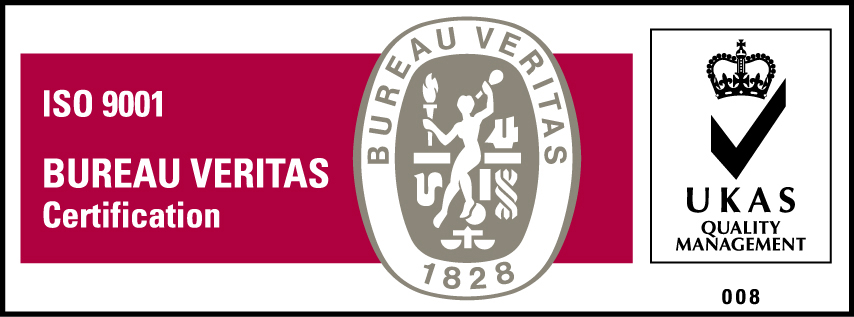 